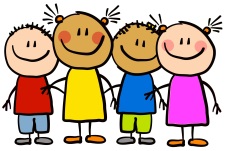 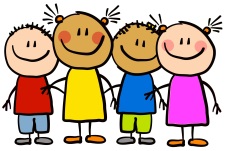 This WeekThis week we have continued to look at our topic ‘Why do Spiders eat flies?’ We have been focusing on learning about the life cycle of a ladybird and of a butterfly. The children have learnt about the different stages and names given to them. E.g egg, caterpillar, cocoon/ chrysalis and butterfly. We have also continued to monitor our sunflowers and discuss what they need to grow. We have been taking care of them making sure that they get plenty of water, warmth and sun light to grow. We have continued with our shared read book ‘How Does a Butterfly Grow?’ We have read and discussed the book’s information all about butterflies. Following this, we then acted out parts of the information and the life cycle of a butterfly. Finally, we answered some questions on the information we have learnt. In phonics this week, the children have learnt some new sounds with their peers, where they have had to hear and say the sound and then practice writing it.In mathematics this week, children have been playing within Nursery’s bug investigation lab to discover and compare the heights of the mini beasts. Children have been using language such as ‘big’ and ‘small’ to describe the mini beasts. Some children have been impressing us with how adventurous their vocabulary has been, by using words like gigantic. Class 5 attendance- %This WeekThis week we have continued to look at our topic ‘Why do Spiders eat flies?’ We have been focusing on learning about the life cycle of a ladybird and of a butterfly. The children have learnt about the different stages and names given to them. E.g egg, caterpillar, cocoon/ chrysalis and butterfly. We have also continued to monitor our sunflowers and discuss what they need to grow. We have been taking care of them making sure that they get plenty of water, warmth and sun light to grow. We have continued with our shared read book ‘How Does a Butterfly Grow?’ We have read and discussed the book’s information all about butterflies. Following this, we then acted out parts of the information and the life cycle of a butterfly. Finally, we answered some questions on the information we have learnt. In phonics this week, the children have learnt some new sounds with their peers, where they have had to hear and say the sound and then practice writing it.In mathematics this week, children have been playing within Nursery’s bug investigation lab to discover and compare the heights of the mini beasts. Children have been using language such as ‘big’ and ‘small’ to describe the mini beasts. Some children have been impressing us with how adventurous their vocabulary has been, by using words like gigantic. Class 5 attendance- %Next weekYellow group- Mrs Musgrave’s phonics group have learnt the sounds: h and r.Red group- Miss Hosford’s phonics group have learnt the sounds: j and v. Green group- Mrs Bailey’s group have learnt the sound d.Stars of the weekMrs Musgrave -Tommy C, for being a good friend and very caring towards others in nursery.  Miss Hosford-. Reggie- for always following nursery rules and playing lovely with his friends.   Mrs Bailey- Aurora- always helping at tidy up time.   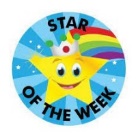 